-MARCH 2015-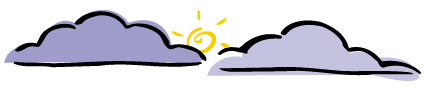 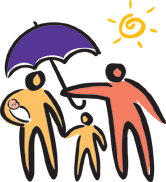 Dow Jones Family CenterLunch Menu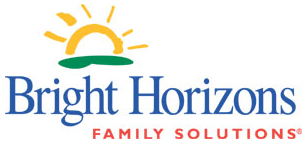 MondayTuesdayWednesdayThursdayFriday2) Chicken ‘n’ Sauce with Couscous & Broccoli, Apple/ Available V: Couscous W/Cheese & Broccoli 3) Macaroni with Monterey Jack & Mild Cheddar Cheeses,          Green Beans, Sliced Oranges/ Available4) Swedish Meat balls- ‘n’ Sauce, Mashed Potatoes, Italian Blended Vegetables, Sliced Peaches/ AvailableV: Veggie Burgers  5) Baked Ziti, W/Mozzarella & Ricotta Cheese, Mixed Vegetables, Sliced Wheat Rolls,Fresh Fruit / Available6) Baked BBQ Chicken,Steamed White Rice, Sweet Corn and Peas, Fresh Fruit/ Available V: Red Beans with Parmesan Cheese9) Turkey Sloppy Joe, on Enriched Bun, Dollar Potato Fries, Italian Blend, Fresh Fruit/AvailableV: Red Bean Sloppy Joe    10) Mushroom CreamSauce & Broccoli over  Spaghetti, Topped with Broccoli florets & Grated Parmesan Cheese, Fresh Fruit / Available11) Turkey Taco, Lettuce,Tomato/Tri-Cheese Blend,Soft Tacos, Sliced Oranges   V:Black & Red Bean Taco 12) Oven Grilled CheeseSandwich on Wheat Bread, Minestrone Soup, Fruit Cocktail Cup / Available13) 100% Ricotta CheeseRavioli, Peas and Carrots, Banana / Available16) Spaghetti W/Turkey Sauce,   Peas & Carrots, Mixed Tropical Fruit / AvailableV: Spaghetti W/Red Sauce17) Macaroni with Monterey Jack & Mild Cheddar Cheese, Green Beans, Apples / Available 18) Swedish Meat balls ‘n’ Sauce, Steamed Rice, Mixed Vegetables, Fresh Fruit / Avail ableV: Veggie Burgers 19) Oven Baked ChickenStrips, American Blend Vegetables, Mashed Potatoes Banana/AvailableV:  Naan Pizza 20) Turkey Sloppy Joe on Enriched Bun, Dollar Potato Fries, Broccoli/Cauliflower, Fresh Fruit/AvailableV: Red Bean Sloppy Joe23) 100% Ricotta CheeseRavioli, Peas and Carrots, Banana / Available24) Chicken Enchilada Casserole, Mixed Vegetables, Fresh Fruit / AvailableV: Without Chicken,Sliced Wheat Rolls25) Chicken & Spinach Stew, Steamed White Rice, Dinner Rolls, Fresh FruitV:  Veggie Stir Fry26) Spaghetti W/Turkey Sauce, Green Beans, Sliced Oranges/ AvailableV: Spaghetti W/Red Sauce 27) Oven Baked ChickenStrip Parmesan, Steamed White Rice, Italian Blend Vegetables, Sliced Apples/AvailableV:  Naan Pizza30) Stuffed Chicken Quesadilla,Cooked Bell Pepper, Broccoli, Black Beans V: Without Chicken31) Baked Ziti W/Mozzarella & Ricotta Cheese, Mixed Vegetables, Fresh Fruit/ Available25) Chicken & Spinach Stew, Steamed White Rice, Dinner Rolls, Fresh FruitV:  Veggie Stir Fry26) Spaghetti W/Turkey Sauce, Green Beans, Sliced Oranges/ AvailableV: Spaghetti W/Red Sauce 27) Oven Baked ChickenStrip Parmesan, Steamed White Rice, Italian Blend Vegetables, Sliced Apples/AvailableV:  Naan Pizza